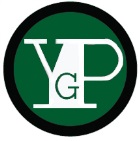 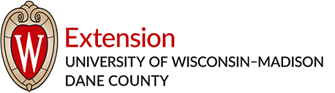 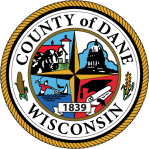 Dane County Youth Governance Program2020-2021 Nomination Form (online form at bit.ly/YGPapp)
Name/Org. of Nominating Adult:_________________________________________________ Email:_____________________________________Potential YGP nominees are Dane County residents currently in grades 9-11 (who will be in grades 10-12 in Fall of 2020) who:Are consistently responsible, dependable, and mature, and who have leadership potential. Have the time capacity to commit to 8-10 hours/month for YGP responsibilities, including attending 2-3 weeknight meetings/ month. Regular attendance is essential.	Most meetings start between 5:15 and 6:00pm, and last ~ 1½ hrs. Due to the time frame, involvement in sports or multiple extracurriculars may conflict with ability to commit to YGP – for more details, contact Javier (below). 
Youth First & Last NameSchool & Current Grade LevelEmail                                    *write clearly and legibly!How should application be sent? (check one or both)Mailing address 
(if applicable)1.__ Email__ Regular mail2.__ Email__ Regular mail3.__ Email__ Regular mail4.__ Email__ Regular mail5.__ Email__ Regular mail